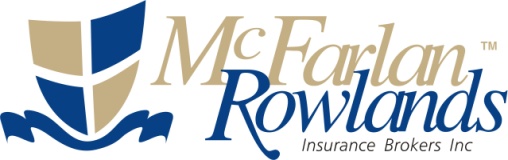 Confidential Bank FormTo:  Attention: Commercial Accounts ManagerRe: The following information is given on the understanding and agreement of the recipient that it will be treated as confidential and that neither the Bank nor the undersigned shall be or become liable or responsible for, or by reason of the giving of such information, or its being inaccurate or incomplete or otherwise.How long has applicant been your client? Authorized Line of Credit presently in force? Renewal date:                  Expires:  Total established maximum: $     Operating                         Overdraft     	                 Tender Deposits           Term                       Other                    In use now:  Operating                         Overdraft     	                 Tender Deposits           Term                       Other                    Advances secured by (please x):Assignment of Accounts Receivable  Assignment of Contracts  Floating Charge Debenture Life Insurance Personal Guarantee Other Security – please specify:  High Low Usage for last 6 months:High 					              Low Names of Personal Guarantors (3e) above:Deposit receipts and balance:High 					              Low Remarks:Date:Signed:Bank:Branch:Tel. #: